الملكية العربية السعودية	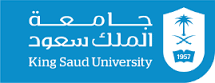       جامعة الملك سعود         كلية الهندسة    إدارة كلية الهندسة  إشعار بمباشرة العمل بعد الإجازةمن رئيس قسم الهندسة  ....................................................................................................... إلى مدير إدارة كلية الهندسة       المحترم             رئيس القسم         د.  صيفيةعاديةاضطراريةمرضيةنهاية الاسبوعاليوم الوطنيالاســــــــــــــــــــــم:الــجــنــســيــة:الرقم الوظيفي:مـــسمى الــــوظــيــفــة:رقم الهاتف (جوال)رقم الإقامةتـــاريخ بداية الإجازة:تاريخ بداية المباشرة الفعلية للعمل: